		LEAGUE ENTRY OVERVIEW FORM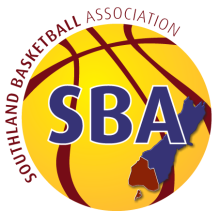 Junior High Summer LeagueSCHOOL / CLUBSCHOOL CONTACT CONTACT TYPEEMAIL ADDRESSPHONETEAM NAMEGRADETEAM COACHEMAIL ADDRESSDRAW REQUESTS / UNAVAILABLE DATESANY FURTHER NOTES OR INFORMATION REGARDING ENTRIES